Вакцинация против новой коронавирусной инфекции COVID-19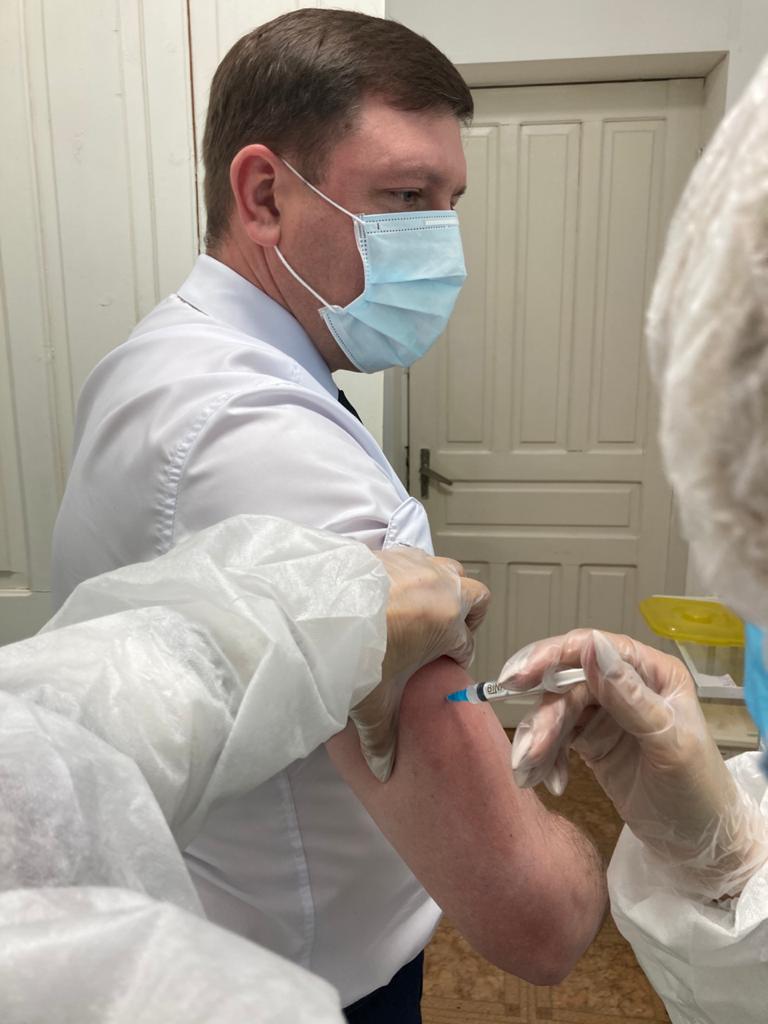 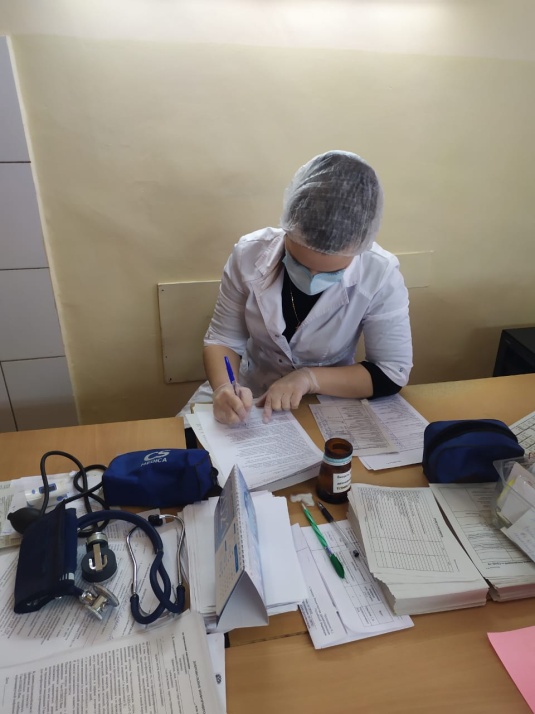       C 28.01.2021 в поликлинике МБУЗ Белокалитвинского района «ЦРБ» по ул. Российская,5 начата вакцинация против новой коронавирусной инфекции COVID-19.     Запись на вакцинацию доступна на портале Госуслуг в личном кабинете и по номеру телефона 8-86383-2-62-43.    В назначенный день вакцинации согласно предварительной записи необходимо при себе иметь паспорт, СНИЛС и полис ОМС.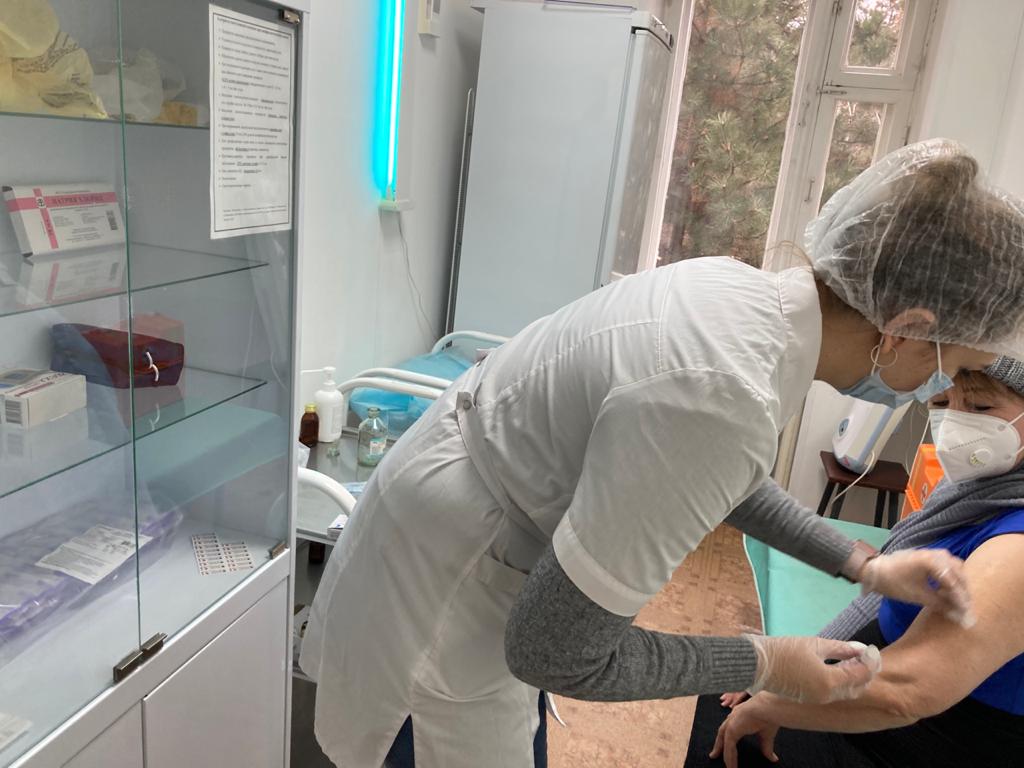 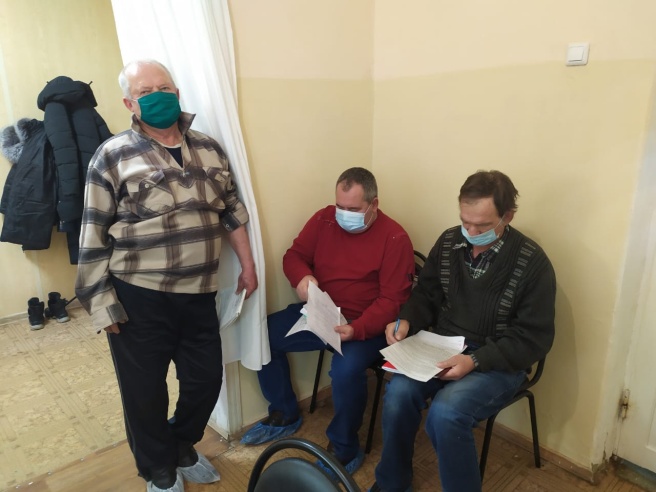     За первый день вакцинации было привито 22 человека.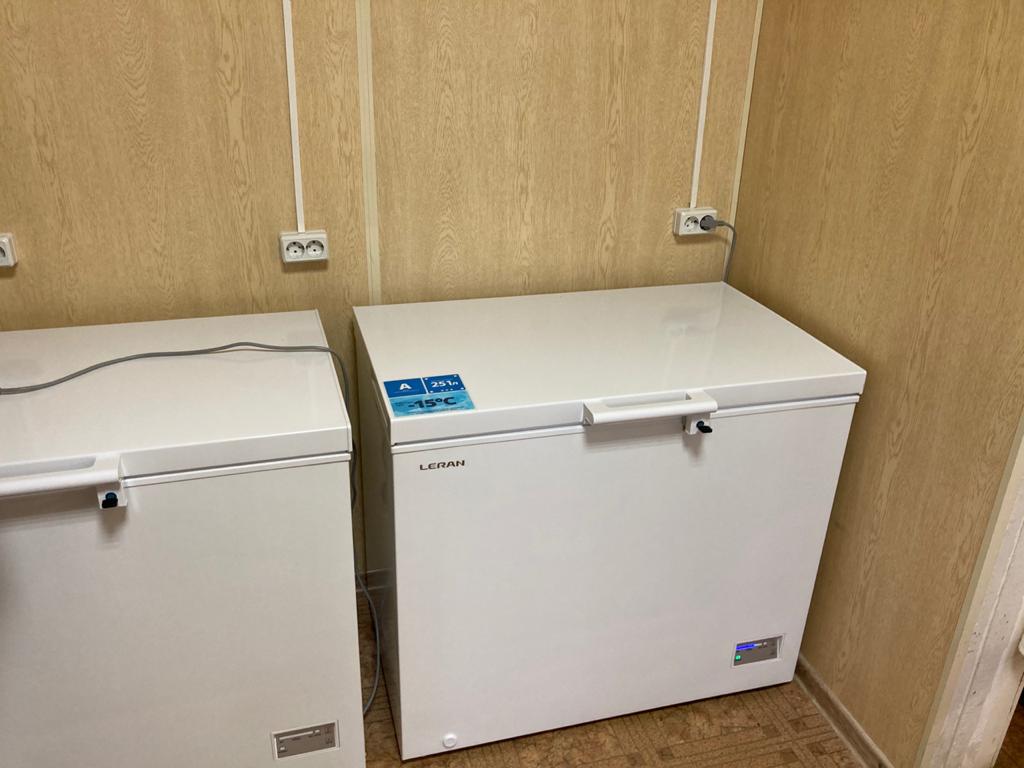 